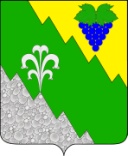 АДМИНИСТРАЦИЯ НИЖНЕБАКАНСКОГО СЕЛЬСКОГО ПОСЕЛЕНИЯ КРЫМСКОГО РАЙОНА ПОСТАНОВЛЕНИЕот 27.11.2012	          №   248станица НижнебаканскаяО подготовке предприятий потребительской сферы Нижнебаканского сельского поселения Крымского района к встрече Нового 2013 годаВ целях повышения уровня культуры обслуживания населения Нижнебаканского сельского поселения Крымского района, совершенствования архитектурно-художественного облика объектов потребительской сферы в преддверии празднования Нового 2013 года п о с т а н о в л я ю:	1.Рекомендовать руководителям предприятий, учреждений, организаций, осуществляющих свою деятельность на территории Нижнебаканского сельского поселения Крымского района:1) организовать работу по художественному оформлению улиц, учреждений, административных зданий, витрин (помещений) предприятий потребительской сферы, общественных зданий праздничной новогодней символикой;2) организовать работу по санитарной уборке территорий в местах проведения основных праздничных культурно-массовых мероприятий.2. Специалисту 2 категории администрации Нижнебаканского сельского поселения Крымского района В.В.Сагириди разместить настоящее постановление на официальном сайте администрации Нижнебаканского сельского поселения Крымского района. 	3. Постановление вступает в силу со дня его подписания.Исполняющий обязанностиглавы Нижнебаканского сельского поселения Крымского района  				                   В.В.Сагириди 